ГРАФИК  ПОСЕЩЕНИЙ  МЕЖКАФЕДРАЛЬНОГО  ЦЕНТРА  ПРАКТИЧЕСКИХ  НАВЫКОВ  ГБОУ  ВПО  АГМУ  МИНЗДРАВА  РОССИИ                                    СТУДЕНТАМИ  КАФЕДРЫ АКУШЕРСТВА И  ГИНЕКОЛОГИИ  ПЕДИАТРИЧЕСКОГО  ФАКУЛЬТЕТА С КУРСОМ ПОСЛЕДИПЛОМНОГО ОБРАЗОВАНИЯТЕМЫ ПРАКТИЧЕСКИХ ЗАНЯТИЙ:1. Методы обследования беременных.2. Ведение нормальных и патологических родов. Акушерские пособия.3. Методы обследования в гинекологии.4. Применение акушерско-гинекологического инструментария.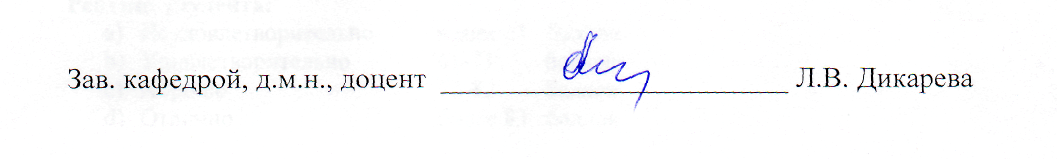 ДатаДень недели№ группыФакультетПреподаватель11.02среда401педиатрическийГорелов П.П.12.02четверг402педиатрическийГаджиева П.Х.18.02среда301стоматологическийГаджиева П.Х.19.02четверг307стоматологическийЗоева А.Р.25.02среда303стоматологическийГорелов П.П.26.02четверг308стоматологическийВласова Н.А.11.03среда306стоматологическийСувернева А.А.12.03четверг305стоматологическийГорелов П.П.18.03среда407педиатрическийГаджиева П.Х.19.03четверг408педиатрическийЗоева А.Р.25.03среда309стоматологическийГорелов П.П.1.04среда405педиатрическийГаджиева П.Х.2.04четверг406педиатрическийЗоева А.Р.15.04среда411педиатрическийГорелов П.П.16.04четверг412педиатрическийВласова Н.А.22.04среда403педиатрическийГорелов П.П.23.04четверг404педиатрическийГаджиева П.Х.6.05среда409педиатрическийСувернева А.А.7.05четверг410педиатрическийГорелов П.П.13.05среда401медико-профилактическийЗоева А.Р.14.05четверг402медико-профилактическийГаджиева П.Х.20.05среда302стоматологическийСувернева А.А.21.05четверг304стоматологическийГорелов П.П.